  EK-16Sayı	    :									          …../…../202..Konu      : Tez İzleme Danışmanı Dönem RaporuHARRAN ÜNİVERSİTESİ DİŞ HEKİMLİĞİ FAKÜLTESİ DEKANLIĞINAAnabilim Dalımız Uzmanlık öğrencisi …………………………………………….’ın Tez İzleme Danışmanının ………/………/202… dönem raporu ektedir.Gereğini arz ederim.…………………….....							Anabilim Dalı BaşkanıEKLER:EK-1 Tez İzleme Danışmanı Başarı Değerlendirme TutanağıEK-2 Tez İzleme Dönem Raporu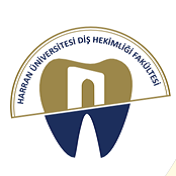 T CHARRAN ÜNİVERSİTESİDİŞ HEKİMLİĞİ FAKÜLTESİ………………. ANABİLİM DALI BAŞKANLIĞI